ТВЕРСКАЯ ОБЛАСТЬ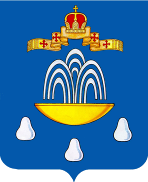 АДМИНИСТРАЦИЯ КАШИНСКОГО ГОРОДСКОГО ОКРУГА
П О С Т А Н О В Л Е Н И Еот _____________________	г. Кашин	№___________В соответствии с Федеральным законом от 29 декабря 2012 года № 273-ФЗ «Об образовании в Российской Федерации», Порядком приема на обучение по образовательным программам начального общего, основного общего и среднего общего образования, утвержденного приказом Министерства просвещения Российской Федерации от 02 сентября 2020 года № 458, с целью зачисления граждан на обучение по программам начального общего, основного общего и среднего общего образования в муниципальные общеобразовательные организации Кашинского городского округа, Администрация Кашинского городского округаПОСТАНОВЛЯЕТ: 1. Закрепить территории обслуживания за муниципальными общеобразовательными организациями Кашинского городского округа на 2021 год согласно приложению к настоящему постановлению. 2. Контроль за исполнением настоящего постановления возложить на Давыдову Ю.В. - заместителя Главы Администрации Кашинского городского округа, заведующего Отделом образования. 3. Настоящее постановление вступает в силу со дня его подписания, подлежит официальному опубликованию в газете «Кашинская газета»,  размещению на официальном сайте Кашинского городского округа в информационно-телекоммуникационной сети Интернет, распространяет свое действие на правоотношения, возникшие с 01.01.2021. Глава Кашинского городского округа                                          Г.Г.  Баландин СОГЛАСОВАНО:Заместитель Главы Администрации Кашинского городского округа, заведующий Отделом образования:                                             Ю.В. Давыдова «___»______________20__ г.Территории обслуживания, закрепленные за муниципальными общеобразовательными организациями Кашинского городского округа, на 2021 годЗаместитель Главы Администрации Кашинского городского округа, заведующий Отделом образования     Ю.В.Давыдова   __________________                                                                                                                  (личная подпись)О закреплении территорий обслуживания за муниципальными общеобразовательными организациями Кашинского городского округа на 2021 годПриложение                                                                                                       к постановлению Администрации                                                                                               Кашинского городского округа                                                                                                                                              от 18.01.2021 № 20№ п/пОбразовательная организацияТерритория обслуживанияКашинский городской округТерритория обслуживанияКашинский городской округТерритория обслуживанияКашинский городской округТерритория обслуживанияКашинский городской округТерритория обслуживанияКашинский городской округТерритория обслуживанияКашинский городской округ1.Муниципальное бюджетное общеобразовательное учреждение средняя общеобразовательная школа № 1г. Кашинпл. Александры Петровойул. Ленина ул. Чистопруднаяул. Западнаяул. Вокзальнаятер. Питомникаг. Кашинпл. Александры Петровойул. Ленина ул. Чистопруднаяул. Западнаяул. Вокзальнаятер. Питомникаул. СтроителейПривокзальная площадьул. Московская ул. Кашинская ул. Промышленнаястанция Кашинул. СтроителейПривокзальная площадьул. Московская ул. Кашинская ул. Промышленнаястанция Кашинул. СтроителейПривокзальная площадьул. Московская ул. Кашинская ул. Промышленнаястанция Кашинул. СтроителейПривокзальная площадьул. Московская ул. Кашинская ул. Промышленнаястанция Кашин1.Муниципальное бюджетное общеобразовательное учреждение средняя общеобразовательная школа № 1д. Заречье д. Бузыково д. Высоковод. Домажирово д. Дьяково д. Злобино д. Иваньково д. Константиновод. Ластома д. Милославское д. Новинкид. Ромашино д. Сологовское д. Сташино д. Устиновод. Юринод. Заречье д. Бузыково д. Высоковод. Домажирово д. Дьяково д. Злобино д. Иваньково д. Константиновод. Ластома д. Милославское д. Новинкид. Ромашино д. Сологовское д. Сташино д. Устиновод. Юринод. Заречье д. Бузыково д. Высоковод. Домажирово д. Дьяково д. Злобино д. Иваньково д. Константиновод. Ластома д. Милославское д. Новинкид. Ромашино д. Сологовское д. Сташино д. Устиновод. Юринод. Заречье д. Бузыково д. Высоковод. Домажирово д. Дьяково д. Злобино д. Иваньково д. Константиновод. Ластома д. Милославское д. Новинкид. Ромашино д. Сологовское д. Сташино д. Устиновод. Юринод. Заречье д. Бузыково д. Высоковод. Домажирово д. Дьяково д. Злобино д. Иваньково д. Константиновод. Ластома д. Милославское д. Новинкид. Ромашино д. Сологовское д. Сташино д. Устиновод. Юринод. Заречье д. Бузыково д. Высоковод. Домажирово д. Дьяково д. Злобино д. Иваньково д. Константиновод. Ластома д. Милославское д. Новинкид. Ромашино д. Сологовское д. Сташино д. Устиновод. Юрино1.Муниципальное бюджетное общеобразовательное учреждение средняя общеобразовательная школа № 1д. Буйковод. Черемухинод. Шубино д. Фроловод. Кононовод. Козино д. Заворинод. Петраково д. Кубасово д. Ляховод. Буйковод. Черемухинод. Шубино д. Фроловод. Кононовод. Козино д. Заворинод. Петраково д. Кубасово д. Ляховод. Буйковод. Черемухинод. Шубино д. Фроловод. Кононовод. Козино д. Заворинод. Петраково д. Кубасово д. Ляховод. Буйковод. Черемухинод. Шубино д. Фроловод. Кононовод. Козино д. Заворинод. Петраково д. Кубасово д. Ляховод. Буйковод. Черемухинод. Шубино д. Фроловод. Кононовод. Козино д. Заворинод. Петраково д. Кубасово д. Ляховод. Буйковод. Черемухинод. Шубино д. Фроловод. Кононовод. Козино д. Заворинод. Петраково д. Кубасово д. Ляхово2.Муниципальное бюджетное общеобразовательное учреждениесредняя общеобразовательная школа №3г. Кашин:г. Кашин:г. Кашин:г. Кашин:г. Кашин:г. Кашин:2.Муниципальное бюджетное общеобразовательное учреждениесредняя общеобразовательная школа №3ул. Дмитровскаяпер. Дмитровский                                            ул. Светлаяул. Дружбыул. Серговскаяул. Белозерскаяул. Иосаафа Кункинаул. Николая Терликова пер. Санаторныйул. Севернаяул. Свободыул. Интернациональнаяул. Советскаяул. Социалистическаяул. Краснаяул. Ины Контантиновойул. Санаторнаяул. Загороднаяпл. Просвещениянаб. Курортнаяул. МинеральнаяКлючевой проездул. Курортнаяул. Максима Горькогоул. Михаила Калинина наб. Пушкинскаяпл. Единенияул. Республиканскаяул. Бежецкаяул. Петра Сгибневаул. Полеваяул. Зеленаяул. Заречнаяул. Мирнаянаб. Правобережнаяул. Сергея Васильеваул. Новая Слободаул. Рудинскаяпер. Швейниковнаб. Вонжинскаяул. Дмитровскаяпер. Дмитровский                                            ул. Светлаяул. Дружбыул. Серговскаяул. Белозерскаяул. Иосаафа Кункинаул. Николая Терликова пер. Санаторныйул. Севернаяул. Свободыул. Интернациональнаяул. Советскаяул. Социалистическаяул. Краснаяул. Ины Контантиновойул. Санаторнаяул. Загороднаяпл. Просвещениянаб. Курортнаяул. МинеральнаяКлючевой проездул. Курортнаяул. Максима Горькогоул. Михаила Калинина наб. Пушкинскаяпл. Единенияул. Республиканскаяул. Бежецкаяул. Петра Сгибневаул. Полеваяул. Зеленаяул. Заречнаяул. Мирнаянаб. Правобережнаяул. Сергея Васильеваул. Новая Слободаул. Рудинскаяпер. Швейниковнаб. Вонжинскаяул. Дмитровскаяпер. Дмитровский                                            ул. Светлаяул. Дружбыул. Серговскаяул. Белозерскаяул. Иосаафа Кункинаул. Николая Терликова пер. Санаторныйул. Севернаяул. Свободыул. Интернациональнаяул. Советскаяул. Социалистическаяул. Краснаяул. Ины Контантиновойул. Санаторнаяул. Загороднаяпл. Просвещениянаб. Курортнаяул. МинеральнаяКлючевой проездул. Курортнаяул. Максима Горькогоул. Михаила Калинина наб. Пушкинскаяпл. Единенияул. Республиканскаяул. Бежецкаяул. Петра Сгибневаул. Полеваяул. Зеленаяул. Заречнаяул. Мирнаянаб. Правобережнаяул. Сергея Васильеваул. Новая Слободаул. Рудинскаяпер. Швейниковнаб. Вонжинскаяул. Дмитровскаяпер. Дмитровский                                            ул. Светлаяул. Дружбыул. Серговскаяул. Белозерскаяул. Иосаафа Кункинаул. Николая Терликова пер. Санаторныйул. Севернаяул. Свободыул. Интернациональнаяул. Советскаяул. Социалистическаяул. Краснаяул. Ины Контантиновойул. Санаторнаяул. Загороднаяпл. Просвещениянаб. Курортнаяул. МинеральнаяКлючевой проездул. Курортнаяул. Максима Горькогоул. Михаила Калинина наб. Пушкинскаяпл. Единенияул. Республиканскаяул. Бежецкаяул. Петра Сгибневаул. Полеваяул. Зеленаяул. Заречнаяул. Мирнаянаб. Правобережнаяул. Сергея Васильеваул. Новая Слободаул. Рудинскаяпер. Швейниковнаб. Вонжинскаяул. Дмитровскаяпер. Дмитровский                                            ул. Светлаяул. Дружбыул. Серговскаяул. Белозерскаяул. Иосаафа Кункинаул. Николая Терликова пер. Санаторныйул. Севернаяул. Свободыул. Интернациональнаяул. Советскаяул. Социалистическаяул. Краснаяул. Ины Контантиновойул. Санаторнаяул. Загороднаяпл. Просвещениянаб. Курортнаяул. МинеральнаяКлючевой проездул. Курортнаяул. Максима Горькогоул. Михаила Калинина наб. Пушкинскаяпл. Единенияул. Республиканскаяул. Бежецкаяул. Петра Сгибневаул. Полеваяул. Зеленаяул. Заречнаяул. Мирнаянаб. Правобережнаяул. Сергея Васильеваул. Новая Слободаул. Рудинскаяпер. Швейниковнаб. Вонжинскаяул. Петра Кропоткинаул. Красные Зориул. Нины Барсуковойул. Ивана Самойловаул. Ивана Тургеневаул. Песочнаяул. Ярославскаяул. Нагорнаяпер. Гражданскийул. Гражданскаяул. Серафимы Корольковойнаб. Перетрясовскаянаб. Тургеневскаяул. Восточнаяул. Смычкаул. Профинтернаул. Безымяннаяул. 1-го Маяул. Кленоваяул. Аэродромнаяул. Овражнаяул. Сиреневаяул. Апраксинскаяул. Геннадия Зайцеванаб. Михаила УшаковаКонный проезднаб. Судейскаяул. Судейскаяул. ПрофсоюзовПролетарская площадьул. Обновленный трудул. Анатолия Луначарскогоул. Гурьевскаяул. Кесовогорскаяул. Правдысад Тургеневапл. Краснаятеррритория Кондитерского цеха3.Муниципальное бюджетное общеобразовательное учреждениесредняя общеобразовательная школа №5г. Кашин:г. Кашин:г. Кашин:г. Кашин:г. Кашин:г. Кашин:3.Муниципальное бюджетное общеобразовательное учреждениесредняя общеобразовательная школа №5ул. Комсомольская ул. Детская ул. Ивана Чистяковаул. Краснознаменскаяул. Николая Гоголяул. Южнаяпер. Молодежныйул. Дорожнаяул. Майскаяул. Железнодорожнаяул. 25 Октябрянаб. Демьяна Кузоваплощадь Бассейнаяул. Карла Марксаул. КрасноармейскаяРабочий Поселокул. Заводскаятерритория Льнозаводатерритория Кирпичного заводаул. Комсомольская ул. Детская ул. Ивана Чистяковаул. Краснознаменскаяул. Николая Гоголяул. Южнаяпер. Молодежныйул. Дорожнаяул. Майскаяул. Железнодорожнаяул. 25 Октябрянаб. Демьяна Кузоваплощадь Бассейнаяул. Карла Марксаул. КрасноармейскаяРабочий Поселокул. Заводскаятерритория Льнозаводатерритория Кирпичного заводаул. Комсомольская ул. Детская ул. Ивана Чистяковаул. Краснознаменскаяул. Николая Гоголяул. Южнаяпер. Молодежныйул. Дорожнаяул. Майскаяул. Железнодорожнаяул. 25 Октябрянаб. Демьяна Кузоваплощадь Бассейнаяул. Карла Марксаул. КрасноармейскаяРабочий Поселокул. Заводскаятерритория Льнозаводатерритория Кирпичного заводаул. Комсомольская ул. Детская ул. Ивана Чистяковаул. Краснознаменскаяул. Николая Гоголяул. Южнаяпер. Молодежныйул. Дорожнаяул. Майскаяул. Железнодорожнаяул. 25 Октябрянаб. Демьяна Кузоваплощадь Бассейнаяул. Карла Марксаул. КрасноармейскаяРабочий Поселокул. Заводскаятерритория Льнозаводатерритория Кирпичного заводаул. Комсомольская ул. Детская ул. Ивана Чистяковаул. Краснознаменскаяул. Николая Гоголяул. Южнаяпер. Молодежныйул. Дорожнаяул. Майскаяул. Железнодорожнаяул. 25 Октябрянаб. Демьяна Кузоваплощадь Бассейнаяул. Карла Марксаул. КрасноармейскаяРабочий Поселокул. Заводскаятерритория Льнозаводатерритория Кирпичного заводаул. Льва Толстогоул. Пионерскаяул. Вонжинскаяул. Красных Идейул. Победыул. Калязинскаяул. Штабнаб. Южнаяул. Больничнаяул. Мелиораторовул. Тверскаяул. Луговаяул. Березоваянаб. Анатолия Угловскогоул. Садоваяул. Крестьянскаяул. Новаяпер.Кооперативныйул. Речнаяул. Октябрьскаяул. Василевскаяул. Сретенскаяул. Юбилейнаяплощадь Крестьянскаяул. Солнечная3.Муниципальное бюджетное общеобразовательное учреждениесредняя общеобразовательная школа №5д. Акулинкино   д. Алехино    д. Ваньково   д. Витенево    д. Вотолино    д. Гапшино   д. Петровка    д. Письяковка    д. Семеновское   д. Чириково    д. Эскинод. Акулинкино   д. Алехино    д. Ваньково   д. Витенево    д. Вотолино    д. Гапшино   д. Петровка    д. Письяковка    д. Семеновское   д. Чириково    д. Эскинод. Акулинкино   д. Алехино    д. Ваньково   д. Витенево    д. Вотолино    д. Гапшино   д. Петровка    д. Письяковка    д. Семеновское   д. Чириково    д. Эскинод. Акулинкино   д. Алехино    д. Ваньково   д. Витенево    д. Вотолино    д. Гапшино   д. Петровка    д. Письяковка    д. Семеновское   д. Чириково    д. Эскинод. Акулинкино   д. Алехино    д. Ваньково   д. Витенево    д. Вотолино    д. Гапшино   д. Петровка    д. Письяковка    д. Семеновское   д. Чириково    д. Эскинод. Акулинкино   д. Алехино    д. Ваньково   д. Витенево    д. Вотолино    д. Гапшино   д. Петровка    д. Письяковка    д. Семеновское   д. Чириково    д. Эскино3.Муниципальное бюджетное общеобразовательное учреждениесредняя общеобразовательная школа №5д. Барыково    д. Мизгирево    д. Коржавино    д. Курьяново   д. Тиволинод. Барыково    д. Мизгирево    д. Коржавино    д. Курьяново   д. Тиволинод. Барыково    д. Мизгирево    д. Коржавино    д. Курьяново   д. Тиволинод. Барыково    д. Мизгирево    д. Коржавино    д. Курьяново   д. Тиволинод. Барыково    д. Мизгирево    д. Коржавино    д. Курьяново   д. Тиволинод. Барыково    д. Мизгирево    д. Коржавино    д. Курьяново   д. Тиволино4.Муниципальное бюджетное общеобразовательное учреждениеБулатовская средняя общеобразовательная школа4.Муниципальное бюджетное общеобразовательное учреждениеБулатовская средняя общеобразовательная школад. Антюшинод. Большое Макарово  д. Борщево  д. Булатово  д. Бухвостово  д. Гоготовод. Горлово  д. Деревенька д. Дудино д. Зобнино  д. Итьково  д. Киселево д. Монинод. Верезино д. Рагузино  д. Башвино   д. Вантеево д. Введенское   д. Золотиловод. Ченцы  д. Лапшино  д. Лежневод. Клитинод. Льгово  д. Малое Софроново  д. Нижняя Троица  д. Ордынка  д. Свинцово  д. Скриплево  д. Старово  д. Студеное Поле  д. Турово  д. Федоровское д. Чернышевод. Маматовод. Леушино  д. Лужки   д. Потуповод. Почапки   д. Ременница  д. Семеновское д. Соколово   д. Судниковод. Андрейковод. Клитинод. Льгово  д. Малое Софроново  д. Нижняя Троица  д. Ордынка  д. Свинцово  д. Скриплево  д. Старово  д. Студеное Поле  д. Турово  д. Федоровское д. Чернышевод. Маматовод. Леушино  д. Лужки   д. Потуповод. Почапки   д. Ременница  д. Семеновское д. Соколово   д. Судниковод. Андрейковод. Клитинод. Льгово  д. Малое Софроново  д. Нижняя Троица  д. Ордынка  д. Свинцово  д. Скриплево  д. Старово  д. Студеное Поле  д. Турово  д. Федоровское д. Чернышевод. Маматовод. Леушино  д. Лужки   д. Потуповод. Почапки   д. Ременница  д. Семеновское д. Соколово   д. Судниковод. Андрейковод. Клитинод. Льгово  д. Малое Софроново  д. Нижняя Троица  д. Ордынка  д. Свинцово  д. Скриплево  д. Старово  д. Студеное Поле  д. Турово  д. Федоровское д. Чернышевод. Маматовод. Леушино  д. Лужки   д. Потуповод. Почапки   д. Ременница  д. Семеновское д. Соколово   д. Судниковод. Андрейковод. Клитинод. Льгово  д. Малое Софроново  д. Нижняя Троица  д. Ордынка  д. Свинцово  д. Скриплево  д. Старово  д. Студеное Поле  д. Турово  д. Федоровское д. Чернышевод. Маматовод. Леушино  д. Лужки   д. Потуповод. Почапки   д. Ременница  д. Семеновское д. Соколово   д. Судниковод. Андрейково5.Муниципальное бюджетное общеобразовательное учреждениесредняя общеобразовательная школа им. М.И. Калинина5.Муниципальное бюджетное общеобразовательное учреждениесредняя общеобразовательная школа им. М.И. Калининад. Большие Сетки  д. Верхняя Троица  д. Вознесенье  д. Гостинеж  д. Козловод. Красный Бор  д. Малое Макарово  д. Малые Сетки  д. Матино  д. Мостищед. Нивищи  д. Отрубнево  д. Поповка  д. Шевригино поселок Медведицад. Большие Сетки  д. Верхняя Троица  д. Вознесенье  д. Гостинеж  д. Козловод. Красный Бор  д. Малое Макарово  д. Малые Сетки  д. Матино  д. Мостищед. Нивищи  д. Отрубнево  д. Поповка  д. Шевригино поселок Медведицад. Селихово д. Сусолихад. Сухолом  д. Холстово   н.п. Больница имени Калинина  д. Воронцовод Коленцево  д. Никулкино д. Посады д. Плюгино д. Слободка  д. Тетьково  д. Хрипелево  д. Ройгад. Селихово д. Сусолихад. Сухолом  д. Холстово   н.п. Больница имени Калинина  д. Воронцовод Коленцево  д. Никулкино д. Посады д. Плюгино д. Слободка  д. Тетьково  д. Хрипелево  д. Ройгад. Селихово д. Сусолихад. Сухолом  д. Холстово   н.п. Больница имени Калинина  д. Воронцовод Коленцево  д. Никулкино д. Посады д. Плюгино д. Слободка  д. Тетьково  д. Хрипелево  д. Ройгад. Селихово д. Сусолихад. Сухолом  д. Холстово   н.п. Больница имени Калинина  д. Воронцовод Коленцево  д. Никулкино д. Посады д. Плюгино д. Слободка  д. Тетьково  д. Хрипелево  д. Ройга5.Муниципальное бюджетное общеобразовательное учреждениесредняя общеобразовательная школа им. М.И. Калинина5.Муниципальное бюджетное общеобразовательное учреждениесредняя общеобразовательная школа им. М.И. Калининад. Славково  д. Заводы  д. Подселье  д. Подберезье  д. Мокриха  д. Чекановод. Курово  д. Терботунь  д. Литвиново  д. Клюкино  д. Осипово  д. Спасскоед. Радневод. Славково  д. Заводы  д. Подселье  д. Подберезье  д. Мокриха  д. Чекановод. Курово  д. Терботунь  д. Литвиново  д. Клюкино  д. Осипово  д. Спасскоед. Радневод. Калицыно  д. Борки  д. Коляково  д. Жилкино  д. Чернятинод. Горбуново  д. Тушнево  д. Золотиково  д. Тросухино   д. Б. Софроновод. Маковницы    д. Сафонеевод. Корюгинод. Калицыно  д. Борки  д. Коляково  д. Жилкино  д. Чернятинод. Горбуново  д. Тушнево  д. Золотиково  д. Тросухино   д. Б. Софроновод. Маковницы    д. Сафонеевод. Корюгинод. Калицыно  д. Борки  д. Коляково  д. Жилкино  д. Чернятинод. Горбуново  д. Тушнево  д. Золотиково  д. Тросухино   д. Б. Софроновод. Маковницы    д. Сафонеевод. Корюгинод. Калицыно  д. Борки  д. Коляково  д. Жилкино  д. Чернятинод. Горбуново  д. Тушнево  д. Золотиково  д. Тросухино   д. Б. Софроновод. Маковницы    д. Сафонеевод. Корюгино6.Краснопутиловский филиал муниципального бюджетного общеобразовательного учреждения средней общеобразовательной школы № 56.Краснопутиловский филиал муниципального бюджетного общеобразовательного учреждения средней общеобразовательной школы № 5д. Ивашнево  д. Логиново д. Соколово-Кошкарево   д. Челагинод. Павловскоед. Ивашнево  д. Логиново д. Соколово-Кошкарево   д. Челагинод. Павловскоед. Ивашнево  д. Логиново д. Соколово-Кошкарево   д. Челагинод. Павловскоед. Ивашнево  д. Логиново д. Соколово-Кошкарево   д. Челагинод. Павловскоед. Ивашнево  д. Логиново д. Соколово-Кошкарево   д. Челагинод. Павловскоед. Ивашнево  д. Логиново д. Соколово-Кошкарево   д. Челагинод. Павловское6.Краснопутиловский филиал муниципального бюджетного общеобразовательного учреждения средней общеобразовательной школы № 56.Краснопутиловский филиал муниципального бюджетного общеобразовательного учреждения средней общеобразовательной школы № 5д. Аладьино   д. Архангельское  д. Большие Крутцы  д. Гаврильцево  д. Кожинод. Лобково   д. Сальково  д. Андрейцево   д. Лубеньки  д. Малафеево д. Малыгинод. Марково  д. Осиновец  д. Пенье  д. Покровское  д. Ильковод. Клестовод. Аладьино   д. Архангельское  д. Большие Крутцы  д. Гаврильцево  д. Кожинод. Лобково   д. Сальково  д. Андрейцево   д. Лубеньки  д. Малафеево д. Малыгинод. Марково  д. Осиновец  д. Пенье  д. Покровское  д. Ильковод. Клестовод. Турлеево  д. Фаладьинод. Фроловскоед. Белино  д. Бяково   д. Давыдово  д. Дмитровка  д. Федосьино  д. Ванчугово    д. Кружково     д. Лисова Слобода    д. Морево    д. Пустынька    д. Раково   д. Салтыковод. Шевелевод. Шихуровод. Турлеево  д. Фаладьинод. Фроловскоед. Белино  д. Бяково   д. Давыдово  д. Дмитровка  д. Федосьино  д. Ванчугово    д. Кружково     д. Лисова Слобода    д. Морево    д. Пустынька    д. Раково   д. Салтыковод. Шевелевод. Шихуровод. Турлеево  д. Фаладьинод. Фроловскоед. Белино  д. Бяково   д. Давыдово  д. Дмитровка  д. Федосьино  д. Ванчугово    д. Кружково     д. Лисова Слобода    д. Морево    д. Пустынька    д. Раково   д. Салтыковод. Шевелевод. Шихуровод. Турлеево  д. Фаладьинод. Фроловскоед. Белино  д. Бяково   д. Давыдово  д. Дмитровка  д. Федосьино  д. Ванчугово    д. Кружково     д. Лисова Слобода    д. Морево    д. Пустынька    д. Раково   д. Салтыковод. Шевелевод. ШихуровоКраснопутиловский филиал муниципального бюджетного общеобразовательного учреждения средней общеобразовательной школы № 5Краснопутиловский филиал муниципального бюджетного общеобразовательного учреждения средней общеобразовательной школы № 5д. Алексеевское    д. Бибиково  д. Глазатово     д. Гордеево  д. Ковырино д. Кортино  д. Кузнецово    д. Маслятка   д. Медведково  д. Малевка   п. Первомайский  д. Пустыри    д. Алексеевское    д. Бибиково  д. Глазатово     д. Гордеево  д. Ковырино д. Кортино  д. Кузнецово    д. Маслятка   д. Медведково  д. Малевка   п. Первомайский  д. Пустыри    д. Алексеевское    д. Бибиково  д. Глазатово     д. Гордеево  д. Ковырино д. Кортино  д. Кузнецово    д. Маслятка   д. Медведково  д. Малевка   п. Первомайский  д. Пустыри    д. Алексеевское    д. Бибиково  д. Глазатово     д. Гордеево  д. Ковырино д. Кортино  д. Кузнецово    д. Маслятка   д. Медведково  д. Малевка   п. Первомайский  д. Пустыри    д. Путилово    д. Пучихино     д. Пушкино  д. Серговка      д. Стражково д. Тарбаево  д. Никольскоед. Путилово    д. Пучихино     д. Пушкино  д. Серговка      д. Стражково д. Тарбаево  д. Никольское7.7.1.7.2.Коробовский филиал муниципального бюджетного общеобразовательного учреждения средней общеобразовательной школы № 3Барыковский филиал муниципального бюджетного общеобразовательного учреждения средней общеобразовательной школы № 37.7.1.7.2.Коробовский филиал муниципального бюджетного общеобразовательного учреждения средней общеобразовательной школы № 3Барыковский филиал муниципального бюджетного общеобразовательного учреждения средней общеобразовательной школы № 3д. Вощилово д. Деулино   д. Колбасино   д. Коробово  д. Мехтенево   д. Митинод. Перетрясово  д. Харлово   д. Шилково   д. Апарниково  д. Василевод. Вощилово д. Деулино   д. Колбасино   д. Коробово  д. Мехтенево   д. Митинод. Перетрясово  д. Харлово   д. Шилково   д. Апарниково  д. Василевод. Вощилово д. Деулино   д. Колбасино   д. Коробово  д. Мехтенево   д. Митинод. Перетрясово  д. Харлово   д. Шилково   д. Апарниково  д. Василевод. Васильевское  д. Конопелки   д. Малечкино  д. Слободка  д. Туровино  д. Трубинод. Щекотово  д. Рождественно  д. Рудлевод. Васильевское  д. Конопелки   д. Малечкино  д. Слободка  д. Туровино  д. Трубинод. Щекотово  д. Рождественно  д. Рудлевод. Васильевское  д. Конопелки   д. Малечкино  д. Слободка  д. Туровино  д. Трубинод. Щекотово  д. Рождественно  д. Рудлево7.7.1.7.2.Коробовский филиал муниципального бюджетного общеобразовательного учреждения средней общеобразовательной школы № 3Барыковский филиал муниципального бюджетного общеобразовательного учреждения средней общеобразовательной школы № 3д. Артемово  д. Булатниково   д. Кондратовод. Свитино д. Шишелово     д. Бакшеево    д. Белеутово    д. Болотово   д.  Бормосово  д. Верхнее Устье    д. Горки    д. Домажино   д. Задово  д. Артемово  д. Булатниково   д. Кондратовод. Свитино д. Шишелово     д. Бакшеево    д. Белеутово    д. Болотово   д.  Бормосово  д. Верхнее Устье    д. Горки    д. Домажино   д. Задово  д. Артемово  д. Булатниково   д. Кондратовод. Свитино д. Шишелово     д. Бакшеево    д. Белеутово    д. Болотово   д.  Бормосово  д. Верхнее Устье    д. Горки    д. Домажино   д. Задово  д.  Илькино   д. Келаревод. Кочеватово     д. Малыгино    д. Масловод.  Пузиково    д. Ратчино      д. Рахманово   д. Спицыно    д. Хлябовод. Ясная Полянад. Грибово  д.  Илькино   д. Келаревод. Кочеватово     д. Малыгино    д. Масловод.  Пузиково    д. Ратчино      д. Рахманово   д. Спицыно    д. Хлябовод. Ясная Полянад. Грибово  д.  Илькино   д. Келаревод. Кочеватово     д. Малыгино    д. Масловод.  Пузиково    д. Ратчино      д. Рахманово   д. Спицыно    д. Хлябовод. Ясная Полянад. Грибово  8.8.1.8.2.Муниципальное бюджетное общеобразовательное учреждениеПестриковская средняя общеобразовательная школаСтуловский филиал Муниципального бюджетного общеобразовательного учреждения Пестриковской средней общеобразовательной школы8.8.1.8.2.Муниципальное бюджетное общеобразовательное учреждениеПестриковская средняя общеобразовательная школаСтуловский филиал Муниципального бюджетного общеобразовательного учреждения Пестриковской средней общеобразовательной школыд. Апраксино    д. Берница  д. Васнево д. Пестриковод. Апраксино    д. Берница  д. Васнево д. Пестриковод. Апраксино    д. Берница  д. Васнево д. Пестриковод. Подберезье  д. Чагинод. Чекмаревод. Вениковод. Подберезье  д. Чагинод. Чекмаревод. Вениковод. Подберезье  д. Чагинод. Чекмаревод. Вениково8.8.1.8.2.Муниципальное бюджетное общеобразовательное учреждениеПестриковская средняя общеобразовательная школаСтуловский филиал Муниципального бюджетного общеобразовательного учреждения Пестриковской средней общеобразовательной школы8.8.1.8.2.Муниципальное бюджетное общеобразовательное учреждениеПестриковская средняя общеобразовательная школаСтуловский филиал Муниципального бюджетного общеобразовательного учреждения Пестриковской средней общеобразовательной школыд. Безгузово д. Жуково   д. Зеленцыно  д. Игнатово-1  д. Покровское  д. Троицкоед. Фарафоновка  д. Ченцово  д. Игнатово-2  д. Климатино  д. Медведево  д. Овсянниковод. Постельниково    д. Стулово  д. Вороновод. Васильевод. Миклюковод. Пеньед. Полукьяновод. Рагузинод. Саковод. Савашкинод. Безгузово д. Жуково   д. Зеленцыно  д. Игнатово-1  д. Покровское  д. Троицкоед. Фарафоновка  д. Ченцово  д. Игнатово-2  д. Климатино  д. Медведево  д. Овсянниковод. Постельниково    д. Стулово  д. Вороновод. Васильевод. Миклюковод. Пеньед. Полукьяновод. Рагузинод. Саковод. Савашкинод. Безгузово д. Жуково   д. Зеленцыно  д. Игнатово-1  д. Покровское  д. Троицкоед. Фарафоновка  д. Ченцово  д. Игнатово-2  д. Климатино  д. Медведево  д. Овсянниковод. Постельниково    д. Стулово  д. Вороновод. Васильевод. Миклюковод. Пеньед. Полукьяновод. Рагузинод. Саковод. Савашкинод. Борихино   д. Введенское  д. Дьяконово-1  д. Дьяконово-2  д. Крапивино   д. Леушино   д. Никулино  д. Рождественно  д. Вячковод. Головеньки   д. Маринино  д. Сипягино  д. Староселье  д. Филиппищевод. Киселевод. Кривцовод. Прокофьевод. Бабеевод. Бурцевод. Вязовецд. Вахромеевод. Токаревод. Усатиковод. Борихино   д. Введенское  д. Дьяконово-1  д. Дьяконово-2  д. Крапивино   д. Леушино   д. Никулино  д. Рождественно  д. Вячковод. Головеньки   д. Маринино  д. Сипягино  д. Староселье  д. Филиппищевод. Киселевод. Кривцовод. Прокофьевод. Бабеевод. Бурцевод. Вязовецд. Вахромеевод. Токаревод. Усатиковод. Борихино   д. Введенское  д. Дьяконово-1  д. Дьяконово-2  д. Крапивино   д. Леушино   д. Никулино  д. Рождественно  д. Вячковод. Головеньки   д. Маринино  д. Сипягино  д. Староселье  д. Филиппищевод. Киселевод. Кривцовод. Прокофьевод. Бабеевод. Бурцевод. Вязовецд. Вахромеевод. Токаревод. Усатиково8.8.1.8.2.Муниципальное бюджетное общеобразовательное учреждениеПестриковская средняя общеобразовательная школаСтуловский филиал Муниципального бюджетного общеобразовательного учреждения Пестриковской средней общеобразовательной школы8.8.1.8.2.Муниципальное бюджетное общеобразовательное учреждениеПестриковская средняя общеобразовательная школаСтуловский филиал Муниципального бюджетного общеобразовательного учреждения Пестриковской средней общеобразовательной школыд. Карабузино  д. Фролово  д. Терехино    д. Ивайково  д. Демидово  д. Громиловод. Эндогорово  д. Леванидово  д. Овсянниково  д. Сипягино  д. Малаховод. Ладыгино  д. Костюшино    д. Новинки  д. Клясово  д. Скатерка  д. Мошнинод. Щапицы  д. Доманово   д. Каданово   д. Барановод. Карабузино  д. Фролово  д. Терехино    д. Ивайково  д. Демидово  д. Громиловод. Эндогорово  д. Леванидово  д. Овсянниково  д. Сипягино  д. Малаховод. Ладыгино  д. Костюшино    д. Новинки  д. Клясово  д. Скатерка  д. Мошнинод. Щапицы  д. Доманово   д. Каданово   д. Барановод. Карабузино  д. Фролово  д. Терехино    д. Ивайково  д. Демидово  д. Громиловод. Эндогорово  д. Леванидово  д. Овсянниково  д. Сипягино  д. Малаховод. Ладыгино  д. Костюшино    д. Новинки  д. Клясово  д. Скатерка  д. Мошнинод. Щапицы  д. Доманово   д. Каданово   д. Барановод. Дулепово  д. Никольскоед. Фалево     д. Степаньково     д. Рассолово    д. Данилково   д. Заволжье     д. Городище  д. Шестаково    д. Поповка   д. Лучкино     д. Коробеньково    д. Волжанка   д. Спассд. Чаплинка     д. Окороково   д. Репрево   д. Яйцово   д. Колобовод. Киряковод. Стельковод. Дулепово  д. Никольскоед. Фалево     д. Степаньково     д. Рассолово    д. Данилково   д. Заволжье     д. Городище  д. Шестаково    д. Поповка   д. Лучкино     д. Коробеньково    д. Волжанка   д. Спассд. Чаплинка     д. Окороково   д. Репрево   д. Яйцово   д. Колобовод. Киряковод. Стельковод. Дулепово  д. Никольскоед. Фалево     д. Степаньково     д. Рассолово    д. Данилково   д. Заволжье     д. Городище  д. Шестаково    д. Поповка   д. Лучкино     д. Коробеньково    д. Волжанка   д. Спассд. Чаплинка     д. Окороково   д. Репрево   д. Яйцово   д. Колобовод. Киряковод. Стельково8.8.1.8.2.Муниципальное бюджетное общеобразовательное учреждениеПестриковская средняя общеобразовательная школаСтуловский филиал Муниципального бюджетного общеобразовательного учреждения Пестриковской средней общеобразовательной школы8.8.1.8.2.Муниципальное бюджетное общеобразовательное учреждениеПестриковская средняя общеобразовательная школаСтуловский филиал Муниципального бюджетного общеобразовательного учреждения Пестриковской средней общеобразовательной школыд. Шепели   д. Шишкино   д. Алпатово   д. Васенево   д. Бережки   д.  Данилово  д. Слобода   д. Красный Май   д. Козьмодемьяновское   д. Данильцево  д. Починки  д. Савелково  д. Мялицынод. Демино    д. Жидинкид. Шепели   д. Шишкино   д. Алпатово   д. Васенево   д. Бережки   д.  Данилово  д. Слобода   д. Красный Май   д. Козьмодемьяновское   д. Данильцево  д. Починки  д. Савелково  д. Мялицынод. Демино    д. Жидинкид. Шепели   д. Шишкино   д. Алпатово   д. Васенево   д. Бережки   д.  Данилово  д. Слобода   д. Красный Май   д. Козьмодемьяновское   д. Данильцево  д. Починки  д. Савелково  д. Мялицынод. Демино    д. Жидинкид. Зеленцово    д. Непотягово   д. Рыкулинод. Марково  д. Митрохино    д. Гладышево   д. Опухлово  д. Бурмакинод. Мартынки  д. Горбуново  д. Ручейки  д. Трубинод. Егорьевское    д. Дуботолкид. Зеленцово    д. Непотягово   д. Рыкулинод. Марково  д. Митрохино    д. Гладышево   д. Опухлово  д. Бурмакинод. Мартынки  д. Горбуново  д. Ручейки  д. Трубинод. Егорьевское    д. Дуботолкид. Зеленцово    д. Непотягово   д. Рыкулинод. Марково  д. Митрохино    д. Гладышево   д. Опухлово  д. Бурмакинод. Мартынки  д. Горбуново  д. Ручейки  д. Трубинод. Егорьевское    д. Дуботолки9.Уницкий филиал Муниципального бюджетного общеобразовательного учреждения средней общеобразовательной школы №19.Уницкий филиал Муниципального бюджетного общеобразовательного учреждения средней общеобразовательной школы №1д. Бакланово    д. Гольнево   д. Клепцово   д. Македоново  д. Свезево   д. Батурово  д. Большое Савино   д. Братково    д. Власьево    д. Губцево   д. Дементьевод. Захарово  д. Ильинскоед. Волковод. Бакланово    д. Гольнево   д. Клепцово   д. Македоново  д. Свезево   д. Батурово  д. Большое Савино   д. Братково    д. Власьево    д. Губцево   д. Дементьевод. Захарово  д. Ильинскоед. Волковод. Бакланово    д. Гольнево   д. Клепцово   д. Македоново  д. Свезево   д. Батурово  д. Большое Савино   д. Братково    д. Власьево    д. Губцево   д. Дементьевод. Захарово  д. Ильинскоед. Волковод. Суминод. Уницы   Уницкая Горка   д. Языково  д. Кочемли   Новое село    д. Панкратово   д. Савцынод. Филитово  д. Чупрово  д. Щелковод. Суминод. Уницы   Уницкая Горка   д. Языково  д. Кочемли   Новое село    д. Панкратово   д. Савцынод. Филитово  д. Чупрово  д. Щелковод. Суминод. Уницы   Уницкая Горка   д. Языково  д. Кочемли   Новое село    д. Панкратово   д. Савцынод. Филитово  д. Чупрово  д. Щелково9.Уницкий филиал Муниципального бюджетного общеобразовательного учреждения средней общеобразовательной школы №19.Уницкий филиал Муниципального бюджетного общеобразовательного учреждения средней общеобразовательной школы №1д. Волковод. Волковод. Волковод. Волковод. Волковод. Волково